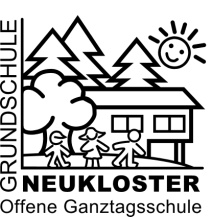 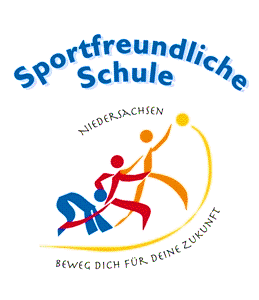 Liebe Eltern,											11.01.2017ich möchte Sie heute über einige Neuigkeiten, Termine und wichtige Belange unseres Schullebens informieren. Witterungsbedingter SchulausfallDie Entscheidung, wann der Unterricht an Schulen im Landkreis ausfällt, wird vom Landrat getroffen. Es gibt eine App des Landkreises Stade, welche über Schulausfälle informieren soll: „Nolis-Schulausfall“. Weiterhin gibt es aktuelle Informationen unter vmz-niedersachsen.de Sollten Sie Ihr Kind trotz Unterrichtsausfall zur Schule bringen wollen, klären Sie unbedingt zuvor mit der Klassenlehrerin oder mir ab, ob schon Lehrkräfte vor Ort sind. Keinesfalls sollten Sie Ihr Kind ohne Absprache zur Schule schicken. Letzter Schultag / ZeugnisausgabeAm 27.01.2017 erfolgt für Klasse 2 - 4 die Ausgabe der Halbjahreszeugnisse. In der dritten Stunde verabschieden wir Herrn Zimmer mit einem Forum (10.15 Uhr - 10.50 Uhr).Damit endet für alle Kinder der Unterricht um 10.50 Uhr.	Montag, 30.01. und Dienstag 31.01. sind schulfrei.Wenn Sie für Ihr Kind am 27.01. eine Betreuung bis 12.45 Uhr brauchen, geben Sie es bitte unten an. Geben Sie bitte auch an, ob Ihr Kind an der OGS (12.45 Uhr – 15.30 Uhr) teilnehmen soll. Mit freundlichen Grüßen und den besten Wünschen für ein schönes Jahr 2017P. Gehrmann, SchulleiterDiesen Abschnitt bitte in jedem Fall bis zum 20.01.2017 mit in die Schule geben.Mein Kind ______________________________ Klasse _____   brauchtO geht um 10.50 Uhr nach Hause		O Betreuung bis 12.45 UhrO Betreuung bis 12.45 Uhr und OGS__________________________								Unterschrift